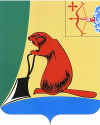 ТУЖИНСКАЯ РАЙОННАЯ ДУМА КИРОВСКОЙ ОБЛАСТИРЕШЕНИЕпгт ТужаО признании утратившими силу некоторых решений Тужинской районной ДумыВ соответствии со статьей 12.1 Федерального закона от 25.12.2008 №273-ФЗ (ред. от 03.04.2017) «О противодействии коррупции» Тужинская районная  Дума РЕШИЛА:Признать утратившими силу решения Тужинской районной Думы:От 29.02.2016 № 70/440 «О предоставлении лицами, замещающими муниципальные должности сведений о доходах, расходах, об имуществе и обязательствах имущественного характера»;От 22.04.2016 № 72/454 «О внесении изменений в решение Тужинской районной Думы от 29.02.2016 № 70/440 «О предоставлении депутатами Тужинской районной Думы сведений о доходах, расходах, об имуществе и обязательствах имущественного характера»;От 23.11.2016 № 5/33 «О внесении изменений в решение Тужинской районной Думы от 29.02.2016 № 70/440»;От 22.04.2016 №72/452 «О проверке достоверности и полноты сведений, представляемых лицами, замещающими муниципальные должности, и соблюдения ограничений и запретов лицами, замещающими муниципальные должности»;От 23.11.2016 №5/35 «О внесении изменений в решение Тужинской районной Думы от 22.04.2016 №72/452»;От  22.04.2016 №72/451 «Об утверждении Порядка деятельности комиссии по законодательству, местному самоуправлению, мандатам, регламенту и депутатской этике Тужинской районной Думы по контролю за соблюдением лицами, замещающими муниципальные должности Тужинского муниципального района ограничений и запретов, установленных для них действующим законодательством Российской Федерации»;От 23.11.2016 №5/34 «О внесении изменений в решение Тужинской районной Думы от 22.04.2016 №72/451».2. Настоящее решение вступает в силу после его официального опубликования в Бюллетене муниципальных нормативных правовых актов органов местного самоуправления Тужинского муниципального района Кировской области.Глава Тужинскогомуниципального района						         Е.В. ВидякинаПредседатель Тужинскойрайонной Думы 									  Е.П. Оносов14.07.2017№14/100